「合　同　環　境　セ　ミ　ナ　ー」 申 込 方 法ご参加希望の方は、下記のようにメールまたはFAXにて事務局までお申込みください。締め切りは　令和２年１１月６日（金）です。　参加費は無料です。　　　　後日、事務局より「参加証」をメールまたはFAXにて送付いたします。　　　　開催日前日までに参加証が届かない場合は、事務局までお問い合わせください。　　　　当日は、参加証をご持参いただき、受付へご提出ください。　　　メール　申し込み先：　　kankyou@shokusan.or.jp　　　記載事項　・件名「合同環境セミナーの参加希望」・氏名、（フリガナ）、団体名又は企業名　部署名、住所、電話番号、電子メールアドレス（一財）食品産業センター　技術環境部　「合同環境セミナー」担当　行きＦＡＸ　送付先　　０３-３２２４-２３９８　　　　　　　　令和２年　　　月　　　日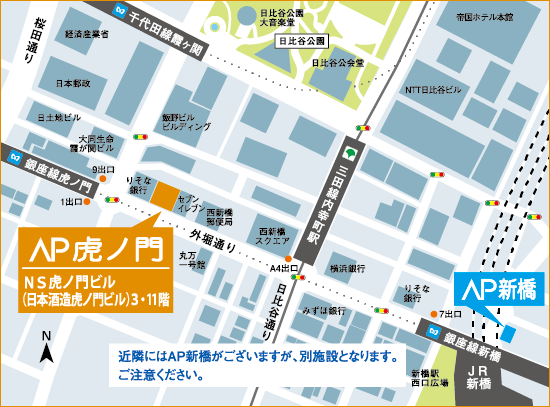 ご出席者名(フリガナ)　団体名又は企業名部署名住　　所〒電話番号ＴＥＬ：　参加証送付先ＦＡＸ番号ＦＡＸ：　